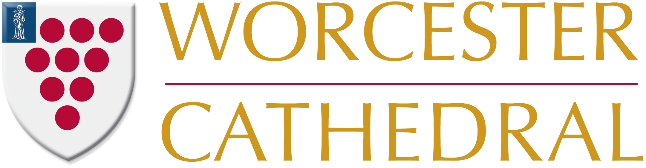 Press Release 21/10/20Rosalind Morrison (The Honourable Lady Morrison) died on Friday 16 October following major heart surgery. The Dean of Worcester, the Very Reverend Peter Atkinson, writes:The Honourable Lady Morrison, Rosalind to her wide circle of friends, was an unfailing friend, supporter, and encourager of the work of Worcester Cathedral.  She was passionate about the music of the Cathedral.  She chaired the Music and Light Appeal, which enabled the building of a new organ in the quire in 2008.  Her last visit to the Cathedral, a fortnight before her untimely death, was to hear the girl choristers sing Evensong for the first time since the lockdown.  She was for many years a Governor of the King’s School, and took a particular interest in King’s Hawford.In 2008 she was elected the President of the Friends of Worcester Cathedral, and she chaired the annual meetings with her customary dignity and wit, always concluding with a comic story that bore no relation to the business in hand, but ensured that good humour prevailed. She opened Madresfield Court to many Cathedral-related functions, giving so many people a glimpse of that wonderful house. As Deputy Lieutenant of the county from 2006, High Sheriff in the year 2011, and more recently Vice Lord Lieutenant, she had many official duties at the Cathedral. She was always early, always immaculate, always charming. She could also see the funny side of those sometimes over-solemn occasions, and there were moments when it was important not to catch her eye.  It is hard to think that we shall not see her in the Cathedral again.  We thank God for her. May she rest in peace.-ends-